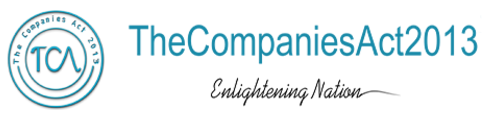 Annexure XIFormat for Newspaper Publishing Purpose (Standalone/Consolidated)Note:  The  above  is  an  extract  of  the  detailed  format  of  Quarterly/Annual  Financial  Results  filed  with  the  Stock Exchanges under Regulation 33 of the SEBI (Listing and Other Disclosure Requirements) Regulations, 2015.            The full format of the Quarterly/Annual Financial Results are available on the Stock Exchange websites. (URL of the filing s)ParticularsQuarter ending/Current Year endingYear to date Figures/Previous  Year endingCorresponding 3 months ended in the previous yearTotal income from operations (net)Net Profit / (Loss) from ordinary activities after taxNet Profit / (Loss) for the period after tax (after Extraordinary items)Equity Share CapitalReserves (excluding Revaluation Reserve as shown in the Balance Sheet of previous year)Earnings Per Share (before extraordinary items)  (of `  	/- each)Basic :Diluted:Earnings Per Share (after extraordinary items)  (of `  	/- each) Basic :Diluted :